Mal for e-postsignaturVennlig hilsen 
[Sett inn navn på avsender]
[Stilling innenfor kommunen]

[000 00 000] 
www.grimstad.kommune.no 
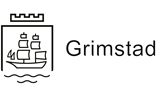 Blåfargen i signaturen skal være egendefinert med fargekode: RGB 0-80-181 eller HEX 0050B5. Riktig format på telefonnummer: Fasttelefon: 37 25 03 00Mobil: 000 00 000Slik setter du inn signaturen Klikk på ny e-post Klikk på sett inn-fanen og velg signatur. 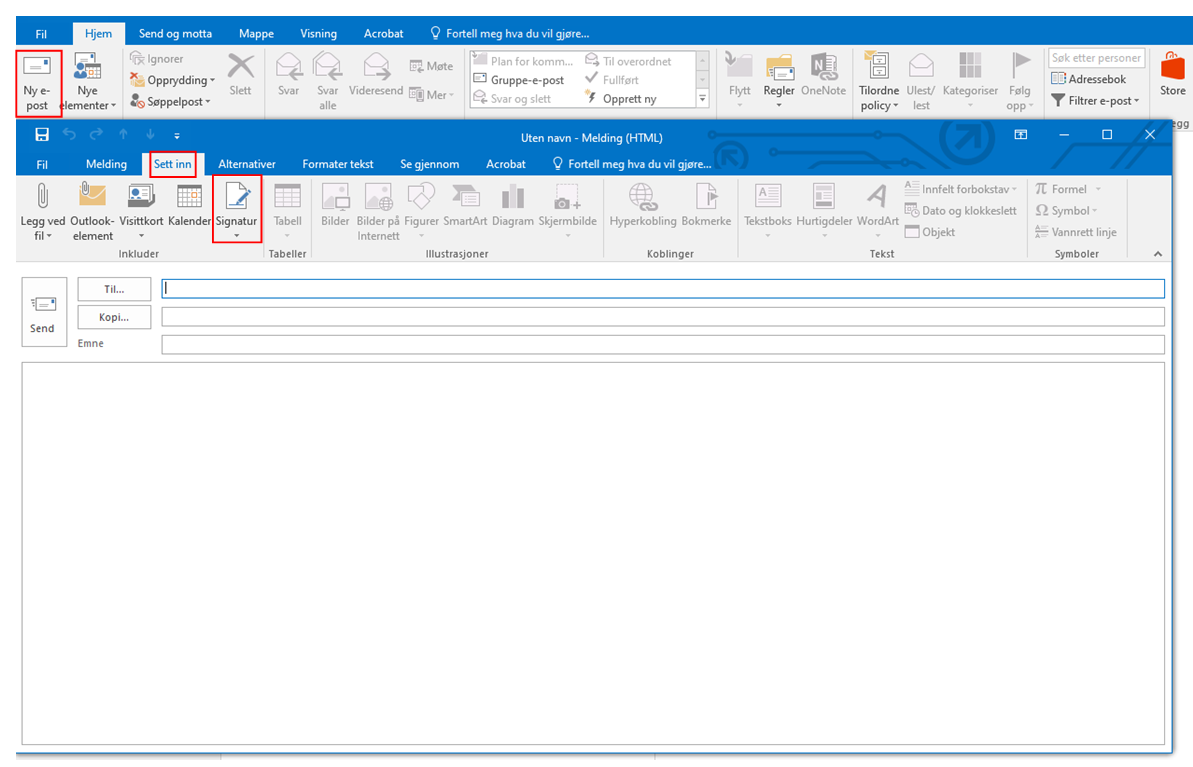 Klikk på ny og skriv inn et navn på signaturen. 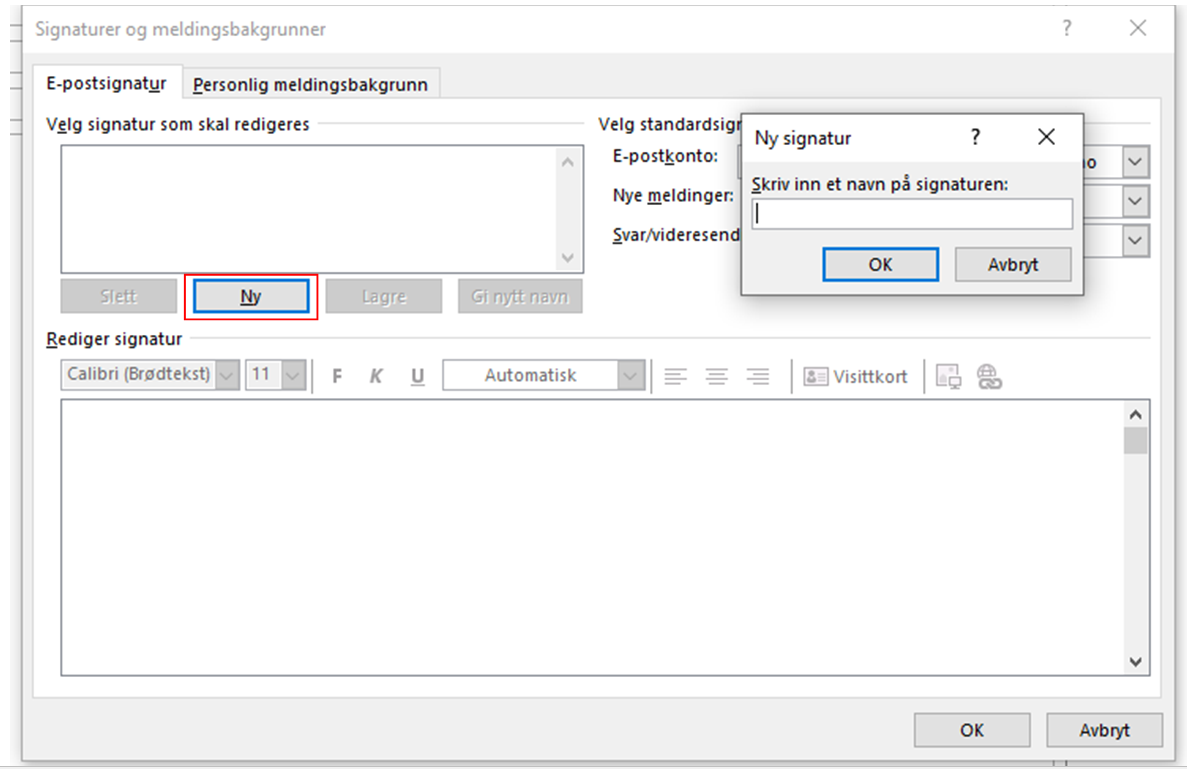 Kopier mal for signatur for ny e-post fra dette dokumentet (se starten på dokumentet). Trykk Ctrl+C eller klikk på kopier oppe til venstre på hjem-menyen deretter Ctrl+V.Dersom du kopierer signaturen (i starten av dokumentet), skal egentlig farger og font kopieres. Sjekk dette ved å følge punktene 6 til 8.Signaturen skal være i Arial skriftstørrelse 10,5 pt.  Navn på avsender skal være fet. Navn på avsender og www.grimstad.kommune.no skal ha egendefinert blåfarge (forklaring for egendefinert farge under). 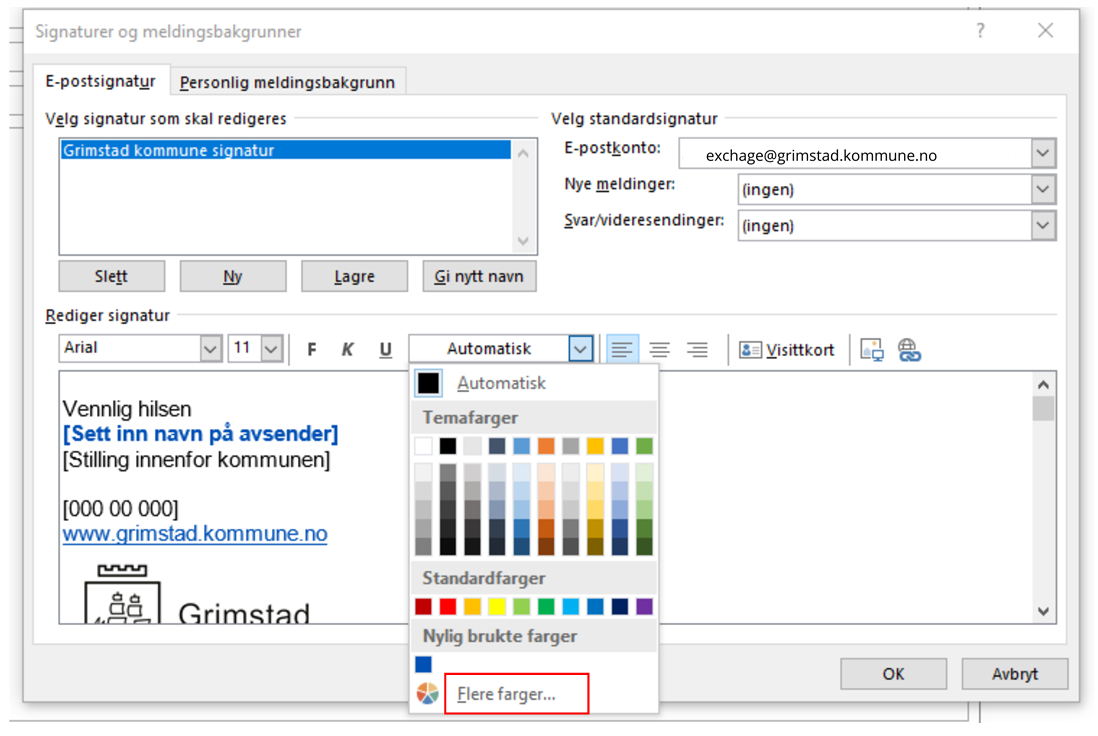 Ved å velge den nye e-postsignaturen automatisk på nye e-poster, må man velge riktig signatur i feltet «nye meldinger» i menyen til høyre. Husk å endre svar/videresend. Velg “ingen” eller velg din nye signatur. 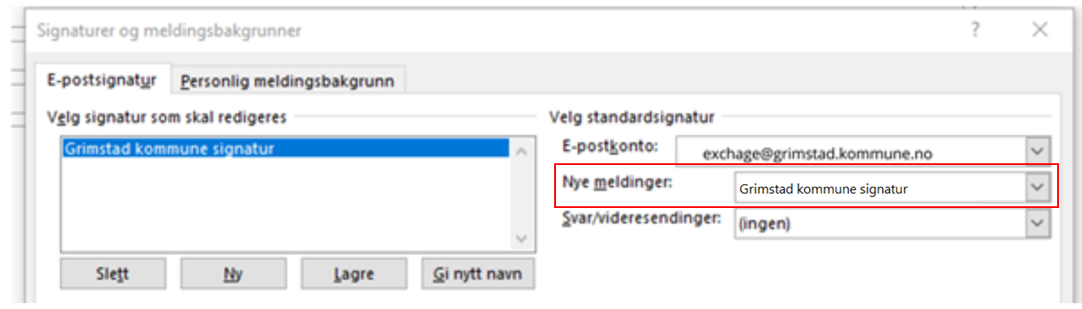 Punkt 9 gjelder dersom fargene i e-postsignaturen ikke automatisk blir kopiert fra dokument til e-postsignatur. Egendefiner farger: Klikk på flere farger og deretter egendefinert. Velg fargemodell RGBSkriv inn rød: 0, grønn: 80 og blå: 181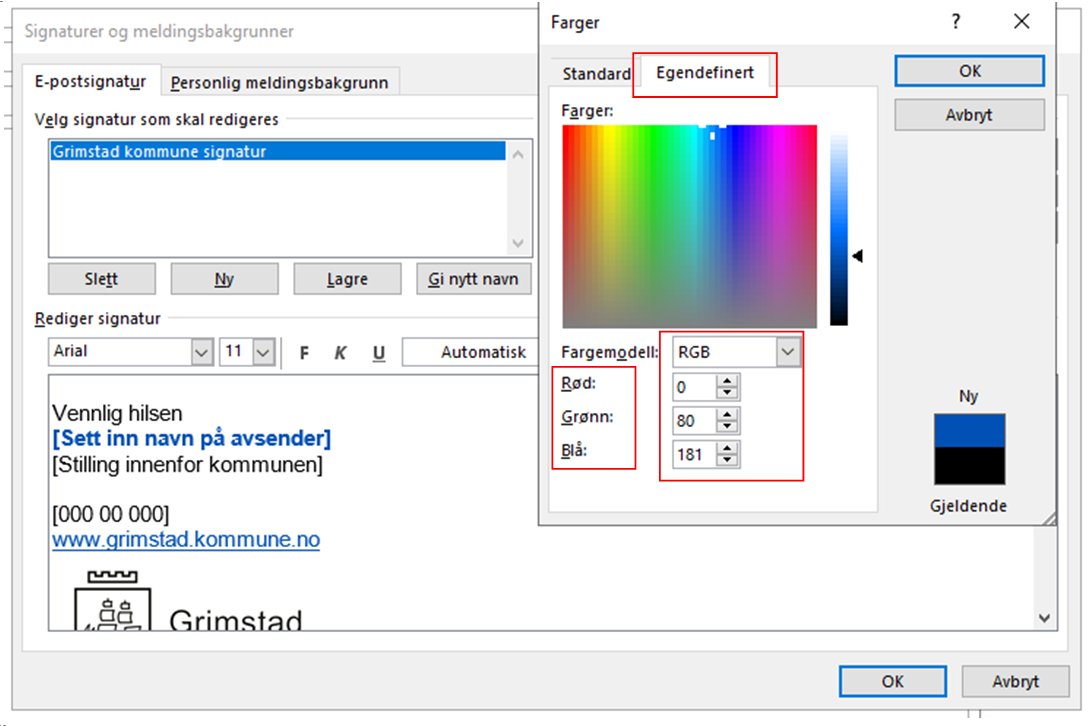 